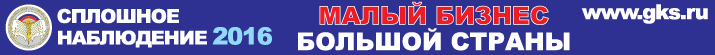 Пресс-релиз«Всероссийская бизнес-перепись придет к малому и среднему бизнесу прямо в офис»Росстат уже в ноябре отправит в бизнес-центры, технопарки и другие места сосредоточения фирм и их представительств специальных регистраторов. Задача – вручить предпринимателям анкеты и отметить, какие компании остались в прежних помещениях, какие переместились и какие «въехали» вместо них. Опросные листы передадут всем, кто подойдет под критерии малого или среднего бизнеса, и напомнят, до какого срока их надо заполнить и куда переслать.Этот предварительный шаг позволит Росстату скорректировать списки потенциальных участников «Сплошного статистического наблюдения субъектов малого и среднего предпринимательства». По словам заместителя руководителя Росстата Ирины Масаковой, они очень мобильны и часто меняют фактические адреса. Кроме того, с момента последней подобной переписи 2010 года часть бизнесменов могла просто закрыть свое дело или перерегистрировать его. На сегодня в списках респондентов значатся около 16 тысяч средних предприятий, 2,8 миллиона малых и 3,5 миллиона индивидуальных предпринимателей.У всех регистраторов будут удостоверения, подписанные руководителем Росстата Александром Суриновым. «Должно быть понятно, что эти люди пришли от имени государства, но без каких-либо проверок или фискальных задач», – уточнила Ирина Масакова.Органы внутренних дел на местах предупреждены об общенациональной бизнес-переписи, организуемой Росстатом, и роли в ней регистраторов. Это поможет избежать недопонимания, конфликтных ситуаций с бизнесом, а также отсечь самозванцев, которые могут действовать под видом представителей статистического ведомства.Тем, до кого регистраторы «не дойдут», доставят анкеты почтой. В пакеты для индивидуальных предпринимателей вложат конверты с обратным адресом – для быстроты и удобства отправки заполненных статистических форм.Сама бизнес-перепись пройдет в первом квартале 2016 года по итогам 2015-го. Сдать анкеты нужно до 1 апреля – либо в территориальные органы Росстата в субъектах Федерации, либо воспользоваться технологией веб-сбора. Подробнее об этом на официальном сайте Росстата (www.gks.ru).Участие в Сплошном статистическом наблюдении малых, микро- и индивидуальных предпринимателей – обязательно. Конфиденциальность предоставленной ими информации гарантирована законом. Росстат гарантирует также отсутствие в бизнес-переписи какой-либо фискальной составляющей.Список интересующих государство позиций следующий: фактический адрес бизнеса, вид деятельности, доходы и расходы, а также стоимость и состав основных средств, размеры и направления инвестиций в основной капитал, количество работников и начисленная им заработная плата.Впервые в анкетах для индивидуальных предпринимателей и малых предприятий-юридических лиц по рекомендации Минэкономразвития появился блок вопросов о господдержке. По итогам переписи ее предполагается усилить.						Пресс-центр Сплошного федерального 						статистического наблюдения